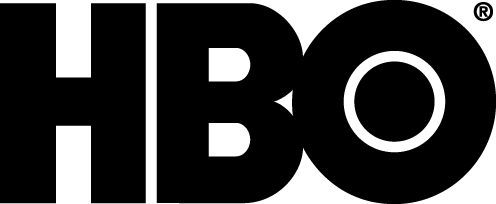 “Frances McDormand gives a heroic performance” – People Magazine“Olive Kitteridge shows actress, and HBO, at their best” – USA TodayOlive KitteridgeStarring Academy Award® winner Frances McDormand & Academy Award nominee Richard Jenkins Based on the Pulitzer Prize-Winning NovelAvailable February 10, 2015 on Blu-ray™, DVD & Digital HD Toronto, ON, November 13, 2014 – A mesmerizing look at small town life, the four-part HBO® Miniseries drama Olive Kitteridge, starring Academy Award® winner Frances McDormand (Fargo) and Academy Award® nominee Richard Jenkins (The Visitor), debuts on Blu-ray & Digital HD on February 10, 2015. The Blu-ray also features a Digital HD copy. The HBO Miniseries® production was directed “with an impeccable balance of sensitivity and humour” (Hollywood Reporter) by Academy Award® nominated director Lisa Cholodenko (The Kids Are All Right) and is based on Elizabeth Strout’s Pulitzer Prize-winning novel of the same name, with a teleplay by Emmy®-winner Jane Anderson (HBO’s The Positively True Adventures of the Alleged Texas Cheerleader-Murdering Mom). Olive Kitteridge tells the poignantly sweet, acerbically funny and devastatingly tragic story of a seemingly placid New England town wrought with illicit affairs, crime and tragedy, told through the lens of Olive (McDormand), whose wicked wit and harsh demeanor mask a warm but troubled heart and staunch moral centre. The story, which spans 25 years, focuses on her relationships with her husband, Henry (Jenkins), the good-hearted and kindly town pharmacist; their son, Christopher (John Gallagher, Jr.), who resents his mother’s approach to parenting; and other members of their community.The supporting cast features Golden Globe winner Bill Murray (Lost in Translation) as Jack Kennison, a widower befriended by Olive; Emmy® nominee Peter Mullan (Top of the Lake) as Jim O’Casey, a fellow teacher at Olive’s school; Rosemarie DeWitt (Mad Men) as Rachel Coulson, a shut-in who is one of Henry’s customers at the pharmacy; and Zoe Kazan (Ruby Sparks) as Denise Thibodeau, who works at the pharmacy. An HBO Miniseries presentation of a Playtone production in association with As Is, Olive Kitteridge is executive produced by Gary Goetzman, Tom Hanks, Frances McDormand and Jane Anderson. Steven Shareshian co-executive produces.Olive KitteridgeBlu-rayTM, DVD & Digital HD                                          			Street Date:	February 10, 2015					Order Date: 	January 6, 2015                                      			Rating:		TV-MA                                      	 		Runtime:	Approx. 240 minutesAbout HBO Home Entertainment®    HBO Home Entertainment develops, distributes and markets an extensive array of critically-acclaimed and groundbreaking programs in three formats: Blu-ray, DVD, and digital throughout the world. Releases include the global hits Game of Thrones®, True Blood® and Girls®, favourites such as The Sopranos®, Sex and the City® and Entourage®, and multiple Emmy Award-winning mini-series The Pacific® and Band of Brothers®. The company’s catalog contains hundreds of titles including the Peabody Award-winning children’s program Classical Baby, provocative programs from HBO Documentary Films including The Weight of the Nation, innovative movies from HBO Films including Game Change and Behind the Candelabra, and comedy specials featuring stand-up performers like George Lopez and Ricky Gervais. Launched in 1984, HBO Home Entertainment has offices in New York, London and Toronto and the company’s releases are sold in over 80 territories around the world.  For more information or artwork, please contact: Alistair Kyte, LexPR Canada 416-542-9140 x3362 /akyte@lexpr.com 